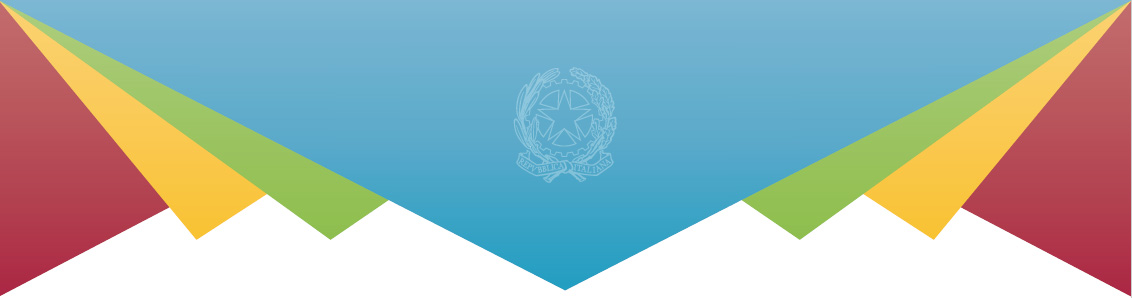 urriculumdello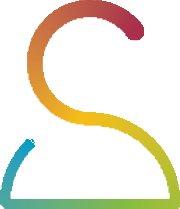 tudenteNomeCognomePercorsodistudi:Luogo e data di nascita:Codice fiscale:Istituto:Allegatoaldiploma	ParteI-ISTRUZIONEEFORMAZIONE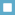 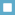 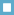 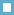 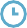 (acuradellascuola)PERCORSODISTUDIIndirizzodistudi:NomeIstituto:PianodistudiTOTALEEsamidiidoneità*codicemeccanograficoistituto**codiceindirizzodistudiEsamiintegrativiCreditoscolasticoParteI-ISTRUZIONEEFORMAZIONE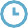 (acuradellascuola)Percorsi per lecompetenze trasversali eper l’orientamento(PCTO)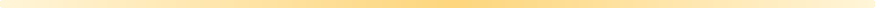 ParteI-ISTRUZIONEEFORMAZIONE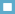 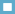 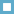 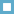 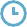 (acuradellascuola)EsperienzediApprendistatoTITOLO DISTUDIO (SupplementoEuropass alcertiﬁcato)Diplomadi:LivelloEQF:AnnodiconseguimentodelDiploma:Punteggioﬁnaledell’EsamediStatoProﬁlodiindirizzoParteI-ISTRUZIONEEFORMAZIONE(acuradellascuola)CompetenzeprevistedalproﬁloALTRITITOLIDISTUDIOQualiﬁcaProfessionaleDiplomaProfessionaleUlterioreDiplomadiistruzionesecondariadiIIgradoParteI-ISTRUZIONEEFORMAZIONE(acuradellascuola)ALTREINFORMAZIONIPartecipazioneadattivitàextracurricolaridiarricchimentodell’offertaformativaorganizzatedallascuolaMobilitàstudentescaInserimentonell’albonazionaledelleeccellenzeAltroParteII-CERTIFICAZIONI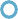 (acuradellascuolae/odellostudente)CertiﬁcazionilinguisticheCertiﬁcazioniinformaticheAltroParteIII-ATTIVITÀEXTRASCOLASTICHE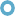 (a curadello studente)AttivitàprofessionaliAttivitàculturalieartisticheAttivitàmusicaliParteIII-ATTIVITÀEXTRASCOLASTICHE(a curadello studente)AttivitàsportiveAttivitàdicittadinanzaattivaedivolontariatoAltreattivitàParteIII-ATTIVITÀEXTRASCOLASTICHE(a curadello studente)Altreattività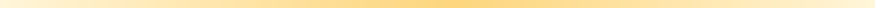 n.b.: tutte le tabelle sono replicabiliDISCIPLINAOREDILEZIONEOREDILEZIONEOREDILEZIONEOREDILEZIONEOREDILEZIONEOREDILEZIONEOREDILEZIONEDISCIPLINAIANNO	**IIANNO***IIIANNO***IVANNO***IVANNO***VANNO***TOTALEAnnoscolastico:Annodicorso:Credito:Annoscolastico:Annodicorso:Discipline:ANNOSCOLASTICO	PUNTEGGIOANNOSCOLASTICO	PUNTEGGIOIIIIVVTotaleAnnoscolastico:Tipologiapercorso:Struttura:Orepressostruttura:Oreinaula:Annoscolastico:Tipologiapercorso:Struttura:Orepressostruttura:Oreinaula:Annoscolastico:Tipologiapercorso:Struttura:Orepressostruttura:Oreinaula:Annoscolastico:TipologiadiApprendistato:Società/Struttura:Durata:Colloquio:Creditoscolastico:Punteggioaggiuntivo:PunteggiocomplessivoDescrizionedelprofilo(daordinamento)Competenzecomuni(daordinamento)Annoscolastico:Scuola/CFP:Profiloregionale:Figura/Indirizzonazionalediriferimento:LivelloEQF:Annoscolastico:Scuola/CFP:Profiloregionale:Figura/Indirizzonazionalediriferimento:LivelloEQF:Annoscolastico:Diplomaconseguito:LivelloEQF:Annoscolastico:Attività:Oresvolte:Tipodiesperienza:Luogo:Durata:Descrizione:Annoscolastico:Competizione:Entepromotore:PosizioneGraduatoria:Annoscolastico:Descrizione:Annodiconseguimento:Linguastraniera:Entecertificatore:LivelloQCER:Annodiconseguimento:Tipologia:Entecertificatore:Eventualelivello:Descrizione:Tipodiesperienza:Svoltapresso:Luogo:Durata:Ulterioriinformazioni:Tipodiesperienza:Svoltapresso:Luogo:Durata:Ulterioriinformazioni:Tipodiesperienza:Svoltapresso:Luogo:Durata:Ulterioriinformazioni:Tipodiesperienza:Svoltapresso:Luogo:Durata:Ulterioriinformazioni:Tipodiesperienza:Svoltapresso:Luogo:Durata:Ulterioriinformazioni:Tipodiesperienza:Partecipazione a gare o concorsiDisciplina/Ambito:Annoscolastico:Titolo:Risultaticonseguiti:Tipodiesperienza:Pubblicazioni,articoliEventualialtriautori:lTitolo:Casaeditrice:Anno:EventualeISBN:Tipodiesperienza:AltroDescrizione: